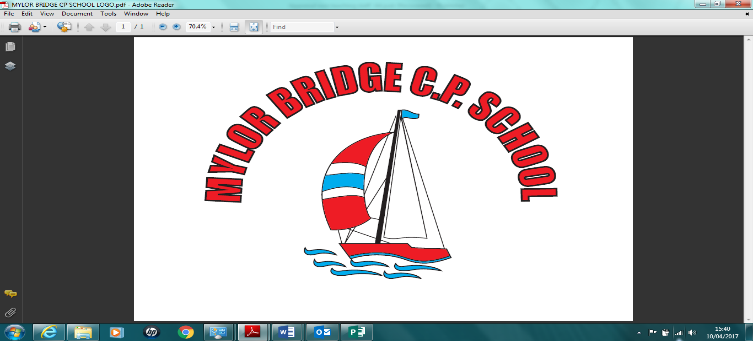 MYLOR BRIDGE SCHOOL  Mylor Bridge School PE and Sport Premium Overview 2017-18At Mylor Bridge School, we believe PE & Sport play an extremely important role in making our vision statement a reality for every pupil, with the potential to change young people’s lives for the better. We fully believe in the DFE vision for the Primary PE and Sport Premium funding: that ALL pupils leaving primary school physically literate and with the knowledge, skills and motivation necessary to equip them for a healthy, active lifestyle and lifelong participation in physical activity and sport.  Sport Premium Grant Allocations for the academic year 2017 to 2018 are calculated using the number of pupils in years 1 to 6, as recorded in the January 2017 census, as follows:schools with 17 or more pupils receive £16,000 plus £10 per pupilMylor Bridge CP School : Total no of primary aged pupils between the ages of 5-11 (Jan 2017) 126.  Total amount of Sport Premium Grant received £17,260What does the Sport Premium mean for Mylor Bridge School? At Mylor Bridge School we use the Sports Premium to: develop and add to the PE and sport activities that our school already offersbuild capacity and capability within our school to ensure that improvements made now will benefit pupils joining the school in future yearsThere are 5 key indicators that schools should expect to see improvement across:the engagement of all pupils in regular physical activity the profile of PE and sport is raised across the school as a tool for whole-school improvementincreased confidence, knowledge and skills of all staff in teaching PE and sportbroader experience of a range of sports and activities offered to all pupilsincreased participation in competitive sportAt Mylor Bridge Primary School we have split up the funding by the three key areas for consideration; Physical Education, Healthy Active Lifestyles and Competitive Sport.  We have decided to spend the Sport Premium Grant on the following:   Physical Education  The profile of PE and sport being raised across the school as a tool for whole school improvement Increased confidence, knowledge and skills of all staff in teaching PE and sport  Objectives Outcomes:  To increase teaching staff’s subject knowledge and confidence in PE.  Staff to deliver high quality PE lessons  External Sports Coaches employed to lead teaching and CPD in specific sports  To develop PE provision to offer new and exciting PE opportunities.  Actions:  PE Coordinator monitors PE across the school – identifies areas of need. Cost: £400 Supply Cost  Impact: teaching standards raised so children are receiving the quality they deserve. Will promote the profile of PE across the school for all.  Sustainability: PE lead to ring-fence time every year to monitor PE standards and ensure effective CPD for all staff.  PE Coordinator to start to roll out assessment across the school so progress is monitored. (Using Penryn College assessment tool) Cost: £600 Supply Cost  Impact:  Assessment will be put into place and we can see the attainment and progress of the whole school. Any areas that are highlighted will be acted upon. Sustainability: All of the children will have a baseline and future children will be baselined as soon as they start. The staff will be more confident with the assessment procedures and able to continue to complete them in the future.PE Coordinator to work with all teaching staff to monitor participation in PE. PE coordinator to be given time to liaise with parents of more reticent children  Cost: £300 Supply Cost Impact: All children take part in all PE lessons. Alternative provision for PE kits is made. Parents understand how important PE in schools isSustainability: PE coordinator to share information with CTs so that monitoring and follow ups at parents’ evenings can take place. New PE initiatives in place Children in specific year groups to attend OAA at a local provider Cost £1,000Impact: Children are able to access a different sporting activity. Children who are less competitive will increase in engagement in PE Sustainability:  Low levels of funding – due to support from the community, means that this activity will be sustainable in the future  Healthy Active Lifestyles  The engagement of all pupils in regular physical activity – kick-starting healthy active lifestyles  Objectives Outcomes:  To increase activity levels at breaks and lunchtimes. To ensure appropriate equipment and facilities are available. Develop outside learning opportunities esp for KS1 To ensure that all KS 1 children have access to healthy lifestyle cooking Actions KS 2 children (Y6) to be trained as Sports Leaders through PE/PSHE sessions.Penryn Partnership contract – see below Impact: KS 2 children (Y6)  develop sports and physical activities for younger children at break and lunch times. Sustainability: The Year 6 children then help to train the Y5 in preparation for Sept 18Improvements in playground resources. (Funded by local charity) Development of adventure playground facilities (£12,000 – funded by the National Lottery) Cost: £5000Impact: Increase participation levels in all children, increased engagement for girls esp.Sustainability:  Playground resources allocated daily to ensure continued engagement.Sustainability:  Adventure playground facility warranted for 5 years KS 1 children have access to a variety of outside spaces  Cost £1460Increased access to outside spaces for younger children – engaging with ’softer surfaces’. Sustainability: Local agreements drawn upAll KS1 children have access to healthy lifestyles cookingNone cost: Eden Foods Impact: Healthy Cooking to continue to be offered at KS1. The children identified a great desire and want for this club through pupil conferencing. The children will experience working with healthy foods and local produce.  Sustainability: The adults that have received the training run the after school club on a voluntary basis and will continue to do so for the foreseeable future. As long as the children are filling the club we will continue to provide it. Increased Participation in Competitive Sport  Objectives Outcomes: To maintain the amount of competitive sport opportunities for pupils. To maintain a whole school competition calendar – of both inter and intra events.  Actions. As per last year the school will be buying into the Penryn College Sports Partnership to pay the cost of employing a Sports Co-ordinator to cover 1 day per School per term and to arrange a timetable of inter school sports throughout the year. Cost £1500  + £3,000 to secure school sports funding for 2019 (Penryn Partnership contract)Impact: All children in the school are able to participate in festivals and competitions with other schools in our trust. The participation levels increase, skills for life are developed and profile of sport and PE is celebrated.  Sustainability: This will continue to be offered each year as long as we are part of the Cooperative. The cost is decided and agreed by head teachers.Provide high quality teacher to provide after school clubs      Actions: These clubs to be offered  Multi-skills, Hockey, Touch Rugby, Basketball league, Running Club, Sports Schools Athletics, Quad Kids,  KS1 Inclusion festivals,  and Gymnastics competitions   Cost: £4000     Impact: Children will receive the quality sport through clubs. Our children enjoy clubs and enjoy having a specialist teacher to deliver the sport. This will ensure more children are enjoying a healthy active lifestyle. Sustainability: Children are conferenced on which new sports they would like to have as clubs so the interest level will stay high in the future. Parents are informed that clubs were initially subsidised and opinions gathered on how this can continue in the future.Impact Upon Outcomes for Children: Currently  76 % of KS1 and 2 children  take part in an after school club. This year our school have taken part in 54 sporting festival/tournaments/ Access days. Our sports teams have been very successful this year winning in local Hockey, basketball, Netball and Football competitions. Currently @ NARE95% EYFS 91% Year 1 95% Year 2 91%  Year 3 82% Year 4 81% Year 5 77% Year 6 Where children are not achieving in line with their peers, support is put into place. Within our current Y6 cohort: 17/22    77 % swim competently, confidently and proficiently over a distance of at least 25 metres17  /22  77% use a range of strokes effectively 22/22  100% perform safe self-rescue in different water-based situationsAcademic achievementKS2 Achievement KS1 AchievementYearReading Reading WritingWritingWritingMaths Maths Maths SPAGSPAGSPAGSchoolNationalSchoolSchoolNationalSchoolSchoolNationalSchoolSchoolNational2016 71%66%79%74%74%92%70%70%75%72%72%2017 81%  17/21TA: 86% 18/2171%76% 16/2176%76%86% 18/21TA: 91%  19/2175%75%86% 18/21TA: 91% 19/21 77%77%2018 predictions86%19/2271%86%19/2276%76%82%18/2275%75%77%77%YearReading Reading WritingWritingMaths Maths SchNationalSchNationalSchNational2016  (National Age-Related Expectation) NARE 79%74%68%65%74%73%2017 75%15/20 76%75%15/2068%65%13/2075%2018 predictions76%16/2176%76%16/2168%76%16/2175%